NAME                           MUHAMMAD  ANWARID                                   16649SUBJECT                        ARCHITECTURE  AND  TOWN  PLANINGASSIGNMENT               1SUBMITTED  TO           ALINA  MUSHTAQ  Mam                                                  NEO CLASSICISMNeoclassicism (also spelled Neo-classicism; from Greek   AND a  highest rank was a Western cultural movement in the decorated and visual arts, music, and architecture that drew inspiration from the art and culture of classical antiquity. Neoclassicism was born in Rome big thanks to the writings of Johann Joachim Winckelmann, at the time of the rediscovery of Pompeii and Herculaneum, but its popularity spread all over Europe as a generation of European art students finished their Grand Tour and returned from Italy to their home countries with newly rediscovered Greco-Roman ideals. The main Neoclassical movement coincided with the 18th-century Age of, and continued into the early 19th century, laterally competing with Romanticism. In architecture, the style continued throughout the 19th, 20th and up to the 21st century.The written words of Johann Joachim Winckelmann was important in  this movement in both architecture and the visual arts. the first to distinguish sharply between Ancient Greek and Roman art, and take periods within Greek art, tracing a trajectory from growth to maturity and then imitation or decadence that continues to have influence to the present day. Winckelmann believed that art should aim at "noble simplicity and calm grandeur" and praised the idealism of Greek art, in which he said we find "not only nature at its most beautiful but also something beyond nature, namely certain ideal forms of its beauty, which, as an ancient interpreter of Plato teaches us, come from images created by the mind alone". The theory was very far from new in Western art, but his emphasis on close copying of Greek models was: "The only way for us to become great , is to imitate the work ancients.Neoclassicism was strongest in architecture, and the decorative arts, where classical models in the same medium were relatively  accessible; examples from ancient painting that demonstrated the qualities that Winckelmann's writing found in sculpture were and are lacking. Winckelmann was involved in the dissemination of knowledge of the first large Roman paintings to be discovered, at Pompeii and Herculaneum and, like most contemporaries except for Gavin Hamilton, was unimpressed by them, and comments on the decline of painting in his period. In English POINT VIEWS "Neoclassicism" is primarily used for visual arts; the similar movement in English literature, which is called Augustan literature. This, which had been dominant for several decades, was beginning to decline by the time Neoclassicism in the visual arts became fashionable. Though terms differ, the situation in French literature was similar. In music, the period saw the rise of classical music, and "Neoclassicism" is used of 20th-century developments. However, the operas of Christoph Willibald Gluck represented a specifically Neoclassical approach, spelt out in his preface to the published score of , which aimed to reform opera by removing ornamentation, increasing the role of the chorus in line with Greek tragedy, and using simpler unadorned melodic lines. For painting, Greek painting was fully  lost: Neoclassicist painters imaginatively and revived it, partly through bas-relief friezes, mosaics and pottery painting, and partly through the examples of painting and decoration of the High Renaissance of generation, frescos in Nero's . Much "Neoclassical" painting is more classicizing in subject matter than in anything else. A fierce, but often very badly informed, dispute raged for decades over the relative merits of Greek and Roman art, with Winckelmann and his fellow Hellenists generally being on the winning side.An early Neoclassicist in sculpture was the Swede of John Flaxman was also, or mainly, a sculptor, mostly producing severely classical reliefs that are comparable in style to his prints; he also designed and  Neoclassical ceramics for Josiah Wedgwood for several years.  and his son Rudolph, one of the few Neoclassical sculptors to die young, were the leading German artists, with Franz Anton von  in Austria. The late Baroque Austrian sculptor  turned to Neoclassicism in mid-career, shortly before he appears to have suffered some kind of mental crisis, after which he retired to the country and devoted himself to the highly distinctive "character heads" of bald figures pulling extreme facial expressions. Like Piranesi's these enjoyed a great revival of interest during  in the early 20th century.In fashion World, Neoclassicism influenced   greater simplicity of women's dresses, and the long-lasting fashion for white, from well before the French Revolution, but it was not until, at least for women. Classical costumes had long been worn by fashionable ladies posing as some figure from Greek or Roman myth in a portrait , but such costumes were only worn for the portrait sitting and masquerade balls until the Revolutionary period, and perhaps, like other exotic styles, as undress at home. But the styles worn in portraits by Juliette Récamier and other Parisian trend-setters were for going-out in public as well. Seeing Mme. In 1788, just before the Revolution, the court portraitist Louise Élisabeth Vigée Le Brun had held a Greek supper where the ladies wore plain white Grecian tunics. Shorter classical hairstyles, where possible with curls, were less controversial and very widely adopted, and hair was now uncovered even outdoors; except for evening dress, bonnets or other coverings had typically been worn even indoors before. Classically inspired male hair styles included the Bedford Crop, arguably the precursor is most modern male styles, which was invented by the radical politician Francis Russell, 5th Duke of Bedford as a protest against a tax on hair powder; he encouraged his friends to adopt it by betting them they would not. Another influential style (or group of styles) was named by the French "à la Titus" after Titus Junius Brutus  with hair short and layered but somewhat piled up on the crown, often with restraine locks hanging down; variants are familiar from the hair of both Napoleon and George IV of England. The style was supposed to have been introduced by the actor François-Joseph Talma, who upstaged his wigged co-actors when appearing in productions of works such as Voltaire's Brutus (about Lucius Junius Brutus, who orders the execution of his son Titus). In 1799 a Parisian fashion magazine reported that even bald men were adopting Titus wigs, and the style was also worn by women. The movement was a reaction in the first part of the 20th century to the disintegrating chromaticism of late-Romanticism and Impressionism, emerging in parallel with musical Modernism, which sought to abandon key tonality altogether. It manifested a desire for cleanness and simplicity of style, which allowed for quite dissonant paraphrasing of classical procedures, but sought to blow away the cobwebs of Romanticism and the twilit glimmerings of Impressionism in favour of bold rhythms, assertive harmony and clean-cut sectional forms, coinciding with the vogue for reconstructed "classical" dancing and costume in ballet and physical education.The 17th-18th century dance suite had had a minor revival before World War I but the Neoclassicists were not altogether happy with unmodified diatonicism, and tended to emphasise the bright dissonance of suspensions and ornaments, the angular qualities of 17th-century modal harmony and the energetic lines of countrapuntal part-writing. Respighi's Ancient Airs and Dances (1917) led the way for the sort of sound to which the Neoclassicists aspired. Although the practice of borrowing musical styles from the past has not been uncommon throughout musical history, art musics have gone through periods where musicians used modern techniques coupled with older forms or harmonies to create new kinds of works.                       ART NOUVEAUArt Nouveau  is an international style of art, architecture and , especially the decorative arts, known in different languages by different names: . In English it is also known as the Modern Style (not to be confused with Modernism and Modern architecture). The style was most popular between 1890 and 1910. It was a reaction against the academic art, eclecticism and historicism of 19th century architecture and decoration. It was often inspired by natural forms such as the sinuous curves of plants and flowers. Other characteristics of Art Nouveau were a sense of dynamism and movement, often given by asymmetry  and the use of modern materials, particularly iron, glass, ceramics and later concrete, to create unusual forms and larger open spaces.The first Art Nouveau houses and  decoration appeared in Brussels in the 1890s, in the architecture and interior design of houses designed by Paul Hankar, Henry van de Velde, and especially Victor Horta, whose Hôtel Tassel was completed in 1893. It moved quickly to Paris, where it was adapted by Hector Guimard, who saw Horta's work in Brussels and applied the style for the entrances of the new Paris Métro. It reached its peaks which introduced the Art Nouveau work of artists such as Louis Tiffany. It appeared in graphic arts in the posters of Alphonse Mucha, From Belgium and France, it spread to the rest of Europe, taking on different names and characteristics in each country. It often appeared not only in capitals, but also in rapidly growing cities that wanted to establish artistic identities (Turin and Palermo in Italy; Glasgow in Scotland; Munich and Darmstadt in Germany), as well as in centres of independence movements. By 1914, and with the beginning of the First World War, Art Nouveau was largely exhausted. In the 1920s, it was replaced as the dominant architectural and decorative art style by Art Deco and then Modernism. The Art Nouveau style began to receive more positive attention from critics in the late 1960s, with a major exhibition of the work of Hector Guimard at the Museum of Modern Art in 1970. The new art movement had been  designs by William Morris, and in the Arts and Crafts movement founded by the pupils of Morris. Early prototypes of the style include the Red House with interiors by Morris and architecture by Philip Webb (1859), and. The new movement was also strongly influenced by the Pre-Raphaelite painters, including Dante Gabriel Rossetti and Edward Burne-Jones, and especially by British graphic artists of the 1880s, including Selwyn Image, Heywood Sumner, Walter Crane, Alfred Gilbert, and especially Aubrey Beardsley. The chair designed by Arthur Mackmurdo has been recognized as a precursor of Art Nouveau design. In France, it was influenced by the architectural theorist and historian   a declared enemy of the historical Beaux-Arts architectural style. In his 1872 book Entretiens sur l'architecture, he wrote, "Use the means and knowledge given to us by our times, without the intervening traditions which are no longer viable today, and in that way we can inaugurate a new architecture. For each function its material; for each material its form and its ornament." This book influenced a generation of architects, including Louis Sullivan, Victor Horta, Hector Guimard, and Antoni Gaudí.The French painters Maurice Denis, Pierre Bonnard and Édouard Vuillard played an important part in integrating fine arts painting with decoration. "I believe that before everything a painting must decorate", Denis wrote in 1891. "The choice of subjects or scenes is nothing. It is by the value of tones, the coloured surface and the harmony of lines that I can reach the spirit and wake up the emotions." The stylized features of Japanese prints appeared in Art Nouveau graphics, porcelain, jewellery, and furniture. Since the beginning of 1860, an Far Eastern influence suddenly manifested. In 1862, art lovers from London or Paris, could buy Japanese artworks, because in that year, Japan appeared for the first time as an exhibitor at the International Exhibition in London. Also in 1862, in Paris, La Porte Chinoise store, on Rue de Rivoli, was open, where Japanese ukiyo-e and other objects from the Far Eastern were sold. In 1867, and in 1870 Art and Industries in Japan by R. Alcock, and two years later, O. H. Moser and T. W. Cutler published books about Japanese art. Some Art Nouveau artists, like Victor Horta, owned a collection of Far Eastern art, especially Japanese. The Exposition was the first international showcase for Art Nouveau designers and artists from across Europe and beyond. Prize winners and participants included Alphonse Mucha, who made murals for the pavilion of Bosnia-Herzegovina and designed the menu for the restaurant of the pavilion; the decorators and designers Bruno Paul and from Berlin; Carlo Bugatti from Turin; Bernhardt Pankok from Bavaria; The Russian architect-designer Fyodor  and Company from the United States. The Viennese architect Otto Wagner was a member of the jury, and presented a model of the Art Nouveau bathroom of his own town apartment in Vienna, featuring a glass bathtub. Josef Hoffmann designed the Viennese exhibit at the Paris exposition, highlighting the designs of the Vienna Secession. Eliel Saarinen first won international recognition for his imaginative design of the pavilion of Finland.                                          ART NOUVEAU OVER THE WORLDCatalans were behind Art Nouveau projects in Havana, Cuba, they were even not qualified enough to be called architects. Catalans were not directly involved in works in Ponce, Puerto Rico but were an inspiration and a subject of study for local architects in Ponce, Puerto Rico, French were behind Art Nouveau in Tunisia (that was a French protectorate then),Germans were behind Jugendstil heritage of, Namibia; Qingdao, China,Italians were behind Art Nouveau in Valparaiso, Chile; Montevideo, Uruguay; Rio de Janeiro. Russians were behind Art Nouveau heritage of Harbin, China, Art Nouveau Heritage in Lima consists of work of Italians Masperi brothers, French architect Claude Sahut and British masters of stained glassPalacio de Bellas Artes in Mexico City was a result of the cooperation of Italian, Catalan sculptor Agustí Querol Subirats and French master Edgar Brandt. A notable art movement called Bezalel school appeared in the Palestine region in dating to the late Ottoman and British Mandate periods. It has been described as "a fusion of oriental art and Jugendstil." The graphic arts flourished in the Art Nouveau period, thanks to new technologies of printing, particularly colour , which allowed the mass production of colour posters. Art was no longer confined to galleries, museums and salons; it could be found on Paris walls, and in illustrated art magazines, which circulated throughout Europe and to the United States. The most popular theme of Art Nouveau posters was women; women symbolizing glamour, modernity and beauty, often surrounded by flowers.In Britain, the leading graphic artist in the Art Nouveau style was Aubrey Beardsley (1872–1898). He began with engraved book illustrations for Le Morte d'Arthur, then black and white illustrations for Salome by Oscar Wilde (1893), which brought him fame. In the same year, he began engraving illustrations and posters for the art magazine The Studio, which helped publicize European artists such as Fernand Khnopff in Britain. The curving lines and intricate floral patterns attracted as much attention as the text. The Swiss-French artist Eugène Grasset (1845–1917) was one of the first creators of French Art Nouveau posters. He helped decorate the famous cabaret Le Chat noir in 1885 and made his first posters for the Fêtes de Paris. He made a celebrated poster of Sarah Bernhardt in 1890, and a wide variety of book illustrations. The Czech artist Alphonse Mucha (1860–1939) arrived in Paris in 1888, and in 1895 made a poster for actress Sarah Bernhardt in the play Gismonda by Victorien Sardou. The success of this poster led to a contract to produce posters for six more plays by Bernhardt. Over the next four years, he also designed sets, costumes, and even jewellery for the actress. Based on the success of his theater posters, Mucha made posters for a variety of products, ranging from cigarettes and soap to beer biscuits, all featuring an idealized female figure with an hourglass figure. He went on to design products, from jewellery to biscuit boxes, in his distinctive style.                                                       SEE THE BELOW TABLEThere CountryBroad-scope museumsHouse-museums of Art Nouveau artistsMuseums dedicated to local Art Nouveau movementsOther Art Nouveau buildings with museum status or featuring a museum inside Argentina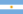 Juan Carlos Castagnino Municipal Museum of Art in Mar del Plata Austria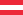 Museum of Applied Arts in ViennaSecession Building in ViennaWagner Pavilions at Karlsplatz and Hietzing in Vienna Belgium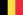 Fin-de-Siècle Museum in BrusselsMaison and Atelier Horta in BrusselsBelgian Comic Strip Center, Musical Instrument Museum in Brussels Chile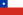 Palacio Baburizza in Valparaiso Czech Republic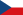 East Bohemian Museum in Hradec KraloveAlphonse Mucha Museum in PragueMuseum of Modern Art in Olomouc Denmark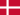 Museum Sønderjylland in Skærbæk Finland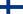 Ateneum and Finnish National Museum in Helsinki, Turku Art Museum in TurkuHvitträsk (house of Herman Gesellius, Armas Lindgren, and Eliel Saarinen) in Kirkkonummi and Gallen-Kallela Museum in Espoo France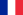 Musée d'Orsay, Museum of Decorative Arts, Carnavalet Museum, Petit Palais in Paris; Musée historique in Haguenau; Musée d'art moderne et contemporain in Strasbourg, Museum of Fine Arts of NancyVilla Majorelle in Nancy; Musée Lalique [fr] in Wingen-sur-Moder;Museum of the Nancy School in NancyMaxim's Art Nouveau "Collection 1900" above Maxim's restaurant in Paris (groups of twenty or more persons only) Germany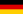 Bröhan Museum in Berlin, Museum in der Majolika in Karlsruhe, Landesmuseum in Mainz, Museum Wiesbaden in WiesbadenDarmstadt Colony Museum [de] in DarmstadtOsthaus Museum in Hagen Hungary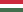 Museum of Applied Arts and its branch Villa György Ráth in BudapestMiksa Róth House museum in BudapestHouse of Hungarian Szecesszió in BudapestGeological Museum in Budapest Italy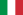 Municipal museum [it] in Casale Monferrato Latvia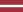 Riga Art Nouveau Museum in Riga Mexico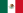 Museo del Objeto del Objeto in Mexico City Norway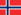 Jugendstil Centre in ÅlesundNorwegian Museum of Contemporary Art in Oslo Portugal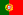 Museum of Arte Nova in AveiroMuseum-Residence of Dr. Anastácio Gonçalves in Lisbon Romania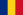 Székely National Museum in Sfântu Gheorghe Russia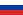 Abramtsevo Colony in Moscow region; All-Russian Decorative Art Museum and Gorky Museum in Moscow; State Russian Museum, Museum of Political History of Russia in Saint PetersburgFyodor Livchak House Museum in Ulyanovsk[193]Museum of Talashkino Art Colony in Flenovo, Smolensk Oblast (in Russian only)Museum of Silver Age of Russian literature in Moscow, Museum of Modern in Samara, Estate of Aseevs in Tambov; Municipal Museum in Primorsk and Estate-museum of Scherbov in Gatchina (both Leningrad Oblast), Taganrog Museum of Architecture and Urbanism in Taganrog, Museum of Belle Epoque Architecture in Ulyanovsk Spain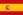 National Art Museum of Catalonia in Barcelona, CaixaFòrum in Madrid, Museo Art Nouveau and Art Déco in SalamancaGaudí House Museum in Barcelona, Lluís Domènech i Montaner House-Museum in Canet de MarMuseum of Catalan Modernisme [ca] in Barcelona, Art Nouveau House-Museum [es] in NoveldaSagrada Família, Hospital de Sant Pau in Barcelona Sweden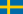 Biological museum in Stockholm, Röhsska Museum in Gothenburg  Switzerland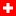 Musée des Beaux-Arts in La Chaux-de-Fonds [fr] UK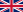 Victoria and Albert Museum in London; Kelvingrove Museum in Glasgow, Haworth Art Gallery in Accrington[194]Mackintosh House in Hunterian Museum and Art Gallery in GlasgowHorniman Museum in London Ukraine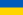 Art Museum in Chernivtsi, Museum of Local Lore in Poltava USA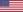 Charles Hosmer Morse Museum of American Art in Winter Park, Florida, Metropolitan Museum of Art in New York, Getty Center in Los Angeles; Cooper Hewitt, Smithsonian Design Museum in New York City, Art Institute of Chicago in Chicago